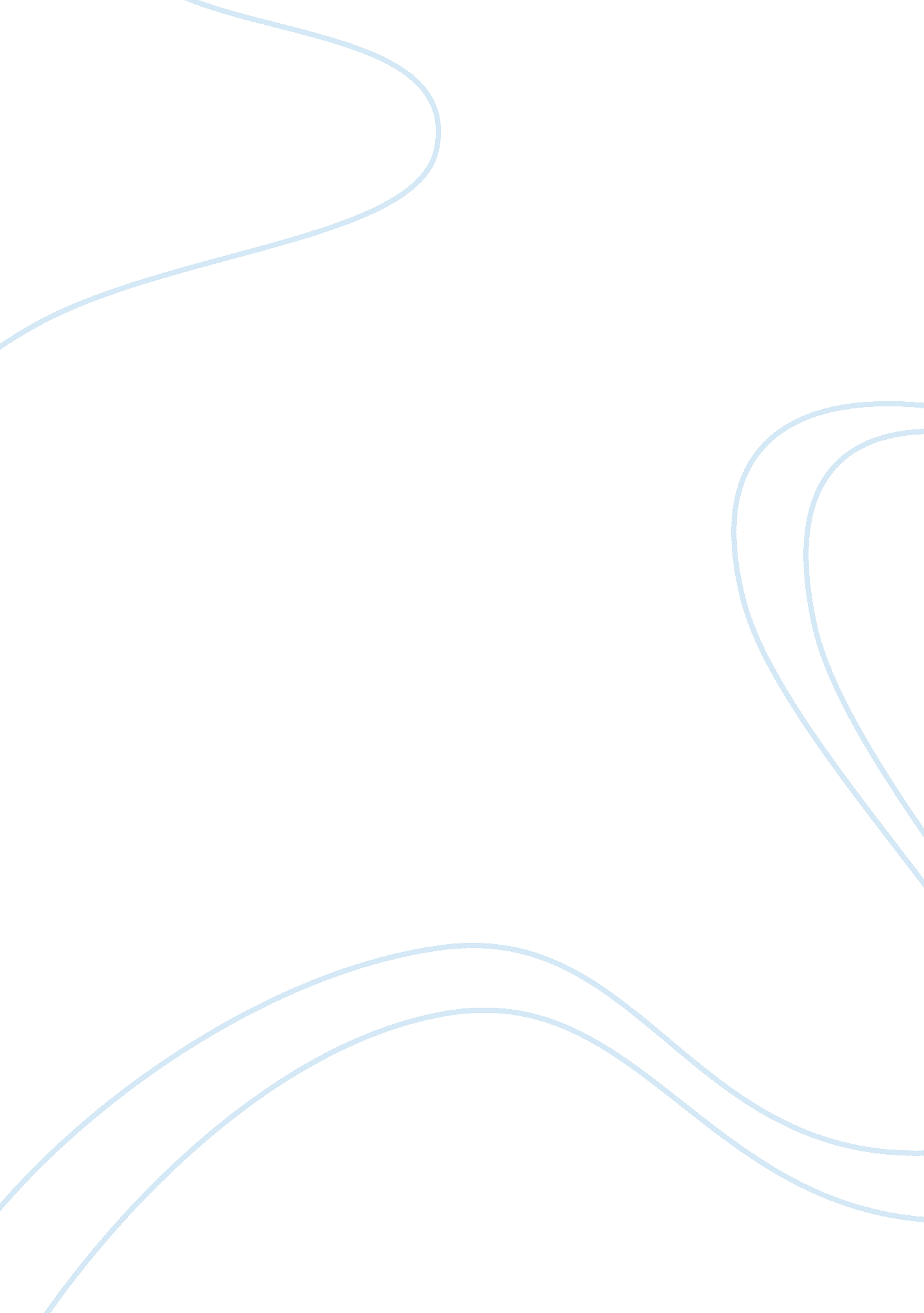 Corrigendum: under glass weathering of hemp fibers reinforced polypropylene bioco...Health & Medicine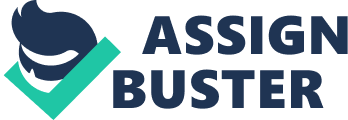 A Corrigendum on 
Under Glass Weathering of Hemp Fibers Reinforced Polypropylene Biocomposites: Degradation Mechanisms Based on Emitted Volatile Organic Compounds by Badji, C., Sotiropoulos, J.-M., Beigbeder, J., Garay, H., Bergeret, A., Bénézet, J.-C., et al. (2020). Front. Mater. 7: 162. doi: 10. 3389/fmats. 2020. 00162 In the published article, there was an error in affiliations 2 and 3. Affiliation 2: Instead of “ IPREM, Universite de Pau et des Pays de l'Adour, E2S UPPA, CNRS, Pau, France,” it should be “ PCH, IMT Mines Ales, Ales, France.” Affiliation 3: Instead of “ PCH, IMT Mines Ales, Ales, France,” it should be “ IPREM, Universite de Pau et des Pays de l'Adour, E2S UPPA, CNRS, Pau, France.” The authors apologize for this error and state that this does not change the scientific conclusions of the article in any way. The original article has been updated 